TeacherRachel StaffordClass8th United States HistoryDate:Mon., Aug. 22Date:Tues., Aug. 23Date:Wed. Aug. 24Date:Thurs, Aug. 25Date:Fri., Aug. 26Standard *** Please see Standard attachment on website for a detailed listing of each standard.  Standards are also stated in your child’s interactive notebook.8.18.28.38.48.58.68.78.98.108.12  *** Please see Standard attachment on website for a detailed listing of each standard.  Standards are also stated in your child’s interactive notebook.8.18.28.38.48.58.68.78.98.108.12*** Please see Standard attachment on website for a detailed listing of each standard.  Standards are also stated in your child’s interactive notebook.8.18.28.38.48.58.68.78.98.108.12*** Please see Standard attachment on website for a detailed listing of each standard.  Standards are also stated in your child’s interactive notebook.8.18.28.38.48.58.68.78.98.108.12*** Please see Standard attachment on website for a detailed listing of each standard.  Standards are also stated in your child’s interactive notebook.8.18.28.38.48.58.68.78.98.108.12ObjectiveI can…..(Chapter information & I can statement)Colonial America 1587-1770(Chapter 3)I can understand the social, political, and economic reasons for the movement of people from Europe to the Americas, and they will describe the impact of colonization by Europeans on American Indians and on the development of the land that eventually became the United States of America.Colonial America 1587-1770(Chapter 3)I can understand the social, political, and economic reasons for the movement of people from Europe to the Americas, and they will describe the impact of colonization by Europeans on American Indians and on the development of the land that eventually became the United States of America.Colonial America 1587-1770(Chapter 3)I can understand the social, political, and economic reasons for the movement of people from Europe to the Americas, and they will describe the impact of colonization by Europeans on American Indians and on the development of the land that eventually became the United States of America.Colonial America 1587-1770(Chapter 3)I can understand the social, political, and economic reasons for the movement of people from Europe to the Americas, and they will describe the impact of colonization by Europeans on American Indians and on the development of the land that eventually became the United States of America.Colonial America 1587-1770(Chapter 3)I can understand the social, political, and economic reasons for the movement of people from Europe to the Americas, and they will describe the impact of colonization by Europeans on American Indians and on the development of the land that eventually became the United States of America.Connections to Prior KnowledgeBell Work:  Annotation:  The ColoniesBell Work:  What challenges would you face if you had to support yourself by living off the land this time of year?Bell Work: Discuss HW 3-1Bell Work:  New England MapBell Work: Discuss HW 3-2Guiding QuestionsHow does geography influence the way people live?How do new ideas change the way people live?How does geography influence the way people live?How do new ideas change the way people live?How does geography influence the way people live?How do new ideas change the way people live?How does geography influence the way people live?How do new ideas change the way people live?How does geography influence the way people live?How do new ideas change the way people live?Instructional StrategiesI do…Pre-TestStandardsAssessment DatesHW QuestionsDistribute Chapter packetsWriting assignment/Writing notebook set upNotesSir Francis DrakeSir Walter RaleighFoldable:  RoanokeTimeline: RoanokeSeparatist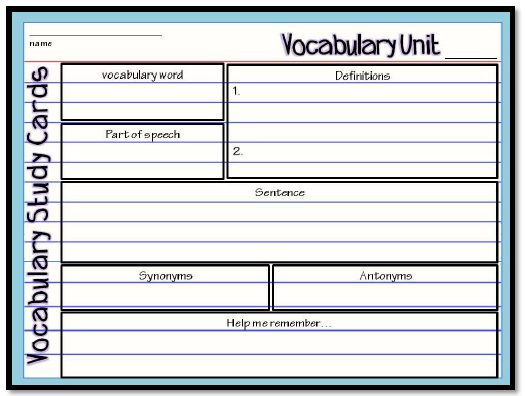 Foldable:  The SparatistNew England Map ActivityOral review of chapter 3, lesson 1 & 2Differentiated TasksWe do …Set up writing spiralsDiscuss POW TIDEFoldable:  JamestownHow did Jamestown prosper?Analyze the New England Colonies:CTRINEMayflower CompactWorking with a small group, read the Mayflower Compact.  Rewrite the compact in your own words.  Then compare the rewritings done by various groups?Mid- Chapter Quiz (Chapter 3)Close Read/Annotation:  The New England Colonies & The Middle Colonies AssessmentThey do ….Pull Apart the PromptShort answer reflecting the annotation of: The Colonies Pocahontas:  Annotation and close-readHow does geography influence the way people live?How was religion causing problems in England?Why do groups form formal agreements?  Cite 2 pieces of textual evidence to support your reasoning in a 5-8 sentence paragraph.Mid- Chapter Quiz (Chapter 3)Close Read/Annotation:  The New England Colonies & The Middle ColoniesHomeworkHomework3-1: Wednesday, August 243-2:  Friday, August 263-3:  Wednesday, August 313-4:  Friday, September 2Homework3-1: Wednesday, August 243-2:  Friday, August 263-3:  Wednesday, August 313-4:  Friday, September 2Homework3-1: Wednesday, August 243-2:  Friday, August 263-3:  Wednesday, August 313-4:  Friday, September 2Homework3-1: Wednesday, August 243-2:  Friday, August 263-3:  Wednesday, August 313-4:  Friday, September 2Mid- Chapter Quiz (Chapter 3)Close Read/Annotation:  The New England Colonies & The Middle Colonies ClosureExit Slip3: List 3 things you learned today2: Explain 2 ways you contributed to class today1:  identify at least one question you still have.Exit Slip3: List 3 things you learned today2: Explain 2 ways you contributed to class today1:  identify at least one question you still have.Exit Slip3: List 3 things you learned today2: Explain 2 ways you contributed to class today1:  identify at least one question you still have.Exit Slip3: List 3 things you learned today2: Explain 2 ways you contributed to class today1:  identify at least one question you still have.Exit Slip3: List 3 things you learned today2: Explain 2 ways you contributed to class today1:  identify at least one question you still have.Resources/MaterialsComputerProjectorStudent text booksInteractive journalsColored pencilsTape/glueTE-online bookComputerProjectorStudent text booksInteractive journalsColored pencilsTape/glueTE-online bookExit Slip3: List 3 things you learned today2: Explain 2 ways you contributed to class today1:  identify at least one question you still have.ComputerProjectorStudent text booksInteractive journalsColored pencilsTape/glueTE-online bookComputerProjectorStudent text booksInteractive journalsColored pencilsTape/glueTE-online book Projected AssessmentsChapter 3Mid-chapter Quiz: Friday, August 26Cumulative HW turn in: Friday, Sept. 2Vocabulary Quiz: Friday, September 2Final Assessment: Tuesday, Sept. 6Writing: Wednesday, September 7Chapter 3Mid-chapter Quiz: Friday, August 26Cumulative HW turn in: Friday, Sept. 2Vocabulary Quiz: Friday, September 2Final Assessment: Tuesday, Sept. 6Writing: Wednesday, September 7Chapter 3Mid-chapter Quiz: Friday, August 26Cumulative HW turn in: Friday, Sept. 2Vocabulary Quiz: Friday, September 2Final Assessment: Tuesday, Sept. 6Writing: Wednesday, September 7Chapter 3Mid-chapter Quiz: Friday, August 26Cumulative HW turn in: Friday, Sept. 2Vocabulary Quiz: Friday, September 2Final Assessment: Tuesday, Sept. 6Writing: Wednesday, September 7Chapter 3Mid-chapter Quiz: Friday, August 26Cumulative HW turn in: Friday, Sept. 2Vocabulary Quiz: Friday, September 2Final Assessment: Tuesday, Sept. 6Writing: Wednesday, September 7Additional notes/ Upcoming EventsPlease make sure you are reviewing your notes from your interactive notebook each night.Please make sure you are reviewing your notes from your interactive notebook each night.Please make sure you are reviewing your notes from your interactive notebook each night.Please make sure you are reviewing your notes from your interactive notebook each night.Please make sure you are reviewing your notes from your interactive notebook each night.